Osnove računala – ponavljanje gradiva(Točan odgovor podebljaj)Što je piksel?Najmanji element slike Kvadratna mrežaUmnožak broja vodoravno i okomito raspoređenih piksela na zaslonuKoje su osnovne komponente RGB palete boja?Crna i bijelaCrvena, žuta i zelenaCrvena, zelena i plavaKoju razlučivost iskazujemo točkama po jednom inču (dpi)?Razlučivost zaslonaRazlučivost slikeRazlučivost pisačaŠto je raster?Najmanji element slike Kvadratna mrežaUmnožak broja vodoravno i okomito raspoređenih piksela na zaslonuŠto je razlučivost zaslona?Broj piksela u rasteru po inčuUmnožak broja vodoravno i okomito raspoređenih piksela na zaslonuKako iskazujemo razlučivost zaslona?Umnožak broja vodoravnih i broja okomitih točaka na zaslonuUmnožak broja okomitih i broja vodoravnih točaka na zaslonuCjelokupan niz bitova po redovima koji treba upamtiti za jednu sliku nazivamo:BitmapaPiknjaRasterKako nazivamo način stvaranja slike pomoću rastera (kvadratne mreže)?Rasterska grafikaVektorska grafikaKvadratna grafikaKako nazivamo način stvaranja slike pomoću matematičkih formula (vektora)?Rasterska grafikaVektorska grafikaKvadratna grafika17˝ označava:Veličinu kućištaVeličinu monitoraKapacitet RAM-aZa upamtiti 1 piksel crno-bijele slike potreban je:1 bit (1b)8 bitova (8b)Pretraživanje mapa i datoteka olakšava nam zamjenski znak:=()*(Istom bojom fonta oboji par, npr. pojam i definiciju)Upari pojam i definiciju!Spoji datotečni nastavak s pripadajućim primjenskim programom.(Upiši u odgovarajući redak tablice)Naziv datoteke se sastoji od imena i ekstenzije/nastavka (npr. Sestasi.pptx). S obzirom na nastavak razlikujemo tri vrste datoteka: programske datoteke, podatkovne datoteke, znakovne datoteke.Navedene ekstenzije svrstaj u odgovarajući redak tablice:.EXE, .DOCX, .COM, .BMP, .SYS, .TXT, .INF, PPTX, .BAT, .JPEG, .MP3, .WMA(Izbaci uljeza tako da uljeza podebljaš)3, 2, 1…kreni s izbacivanjemPrvi uljez!TINTNILASERSKI3DCRTIGLIČNIMATRIČNIZašto? Odgovor: Drugi uljez!CRTLCDCDZašto? Odgovor: Treći uljez!.EXE.COM.SYS.DOCX.BAT.DLLZašto? Odgovor: Četvrti uljez!.DOCX	.PPTX.JPEG.BMP.GIF.EXEZašto? Odgovor: Peti uljez!.DLL.EXE.SYS.REG.INI.PIFZašto? Odgovor: Šesti uljez!Vektorska grafikaRasterska grafikaMonitorska grafikaZašto? Odgovor:Prouči sljedeće ikone datoteka i odgovori na pitanja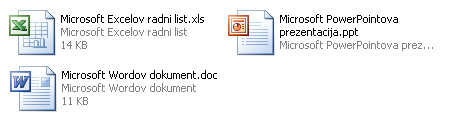 Ime datoteke:Ekstenzija datoteke/nastavak datoteke:Vrsta datoteke:Nastala u primjenskom programu:Otvorit će se u primjenskom programu:Ime datoteke:Ekstenzija datoteke/nastavak datoteke:Vrsta datoteke:Nastala u primjenskom programu:Otvorit će se u primjenskom programu:Veličina/kapacitet datoteke: (Desno od slike podebljaj što slika prokazuje.)(Ispod slike podebljaj što slika prokazuje.)Objasni, pronađi...i zapiši!Kako biste mogli objasniti razlučivost (rezoluciju) monitora 1920x1080?Odgovor: Pronađite razlučivost monitora računala za kojim sjedite!Odgovor:Na prikazanom monitoru označi veličinu monitora (duljinu dijagonale zaslona)! Koristi se karticom Umetanje>grupom Ilustracije>naredbom ObliciZašto su CRT monitori toliko veći od LCD monitora?Odgovor: PODATKOVNE DATOTEKE - …sadržavaju samo tekst bez informacija o njegovom oblikovanju, koji se pri spremanju kodira nekom od normi, npr. ANSI, Unicode i dr.ZNAKOVNE DATOTEKE - …pisane su u nekom razvojnom okruženju, programskim jezikom (kodom) koji procesor razumije i može provesti.PROGRAMSKE DATOTEKE - …nastaju spremanjem našeg rada koji je nastao u nekom primjenskom programu..TXTBojanje (Paint).PPTXBlok za pisanje (Notepad).DOCXMS PowerPonit.BMPMS Excel.PDFAdobe Acrobat Reader.XLSXMS WordPROGRAMSKE DATOTEKEPODATKOVNE DATOTEKEZNAKOVNE DATOTEKE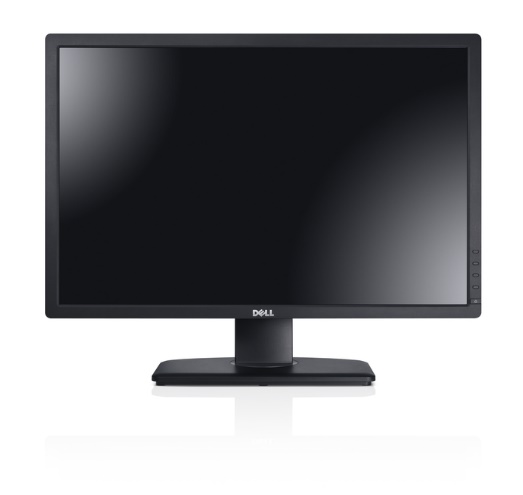 CRT monitorLCD monitor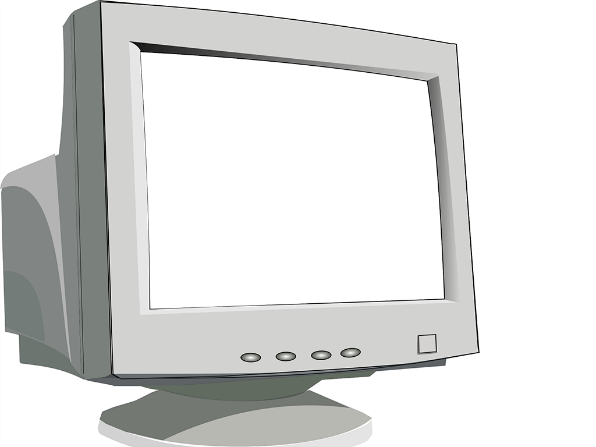 CRT monitorLCD monitor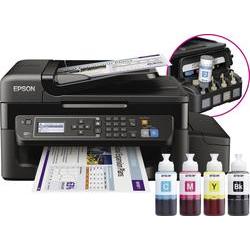 TINTNI PISAČIGLIČNI PISAČLASERSKI PISAČ3D PISAČ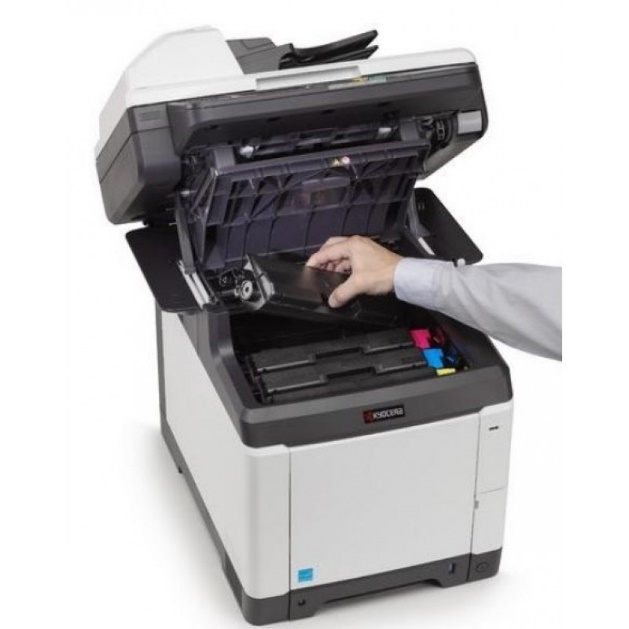 TINTNI PISAČIGLIČNI PISAČLASERSKI PISAČ3D PISAČ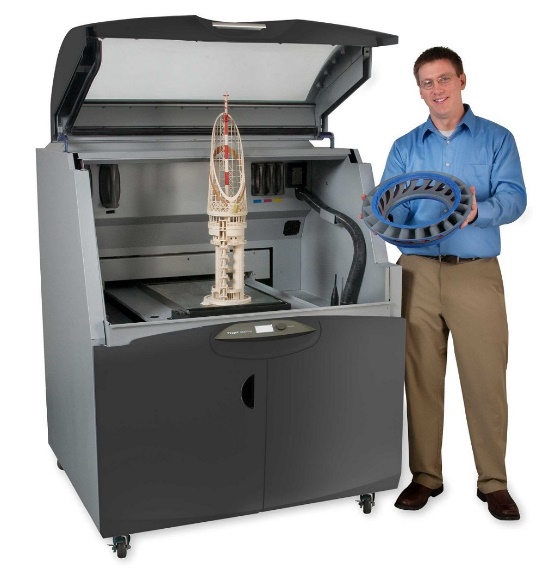 TINTNI PISAČIGLIČNI PISAČLASERSKI PISAČ3D PISAČ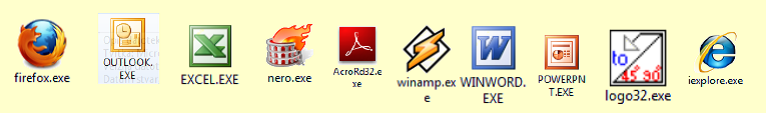 DATOTEKE DOKUMENATAPROGRAMSKE DATOTEKEZNAKOVNE DATOTEKE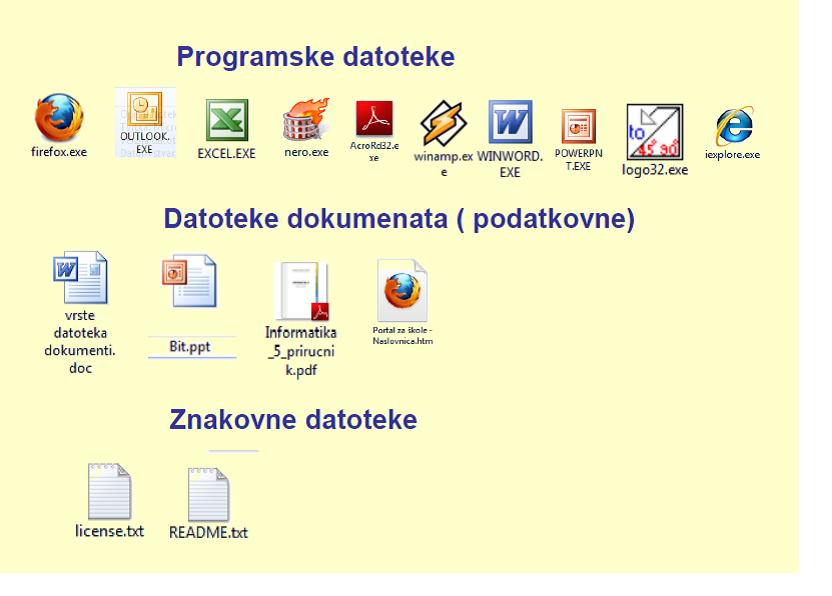 DATOTEKE DOKUMENATAPROGRAMSKE DATOTEKEZNAKOVNE DATOTEKEDATOTEKE DOKUMENATAPROGRAMSKE DATOTEKEZNAKOVNE DATOTEKE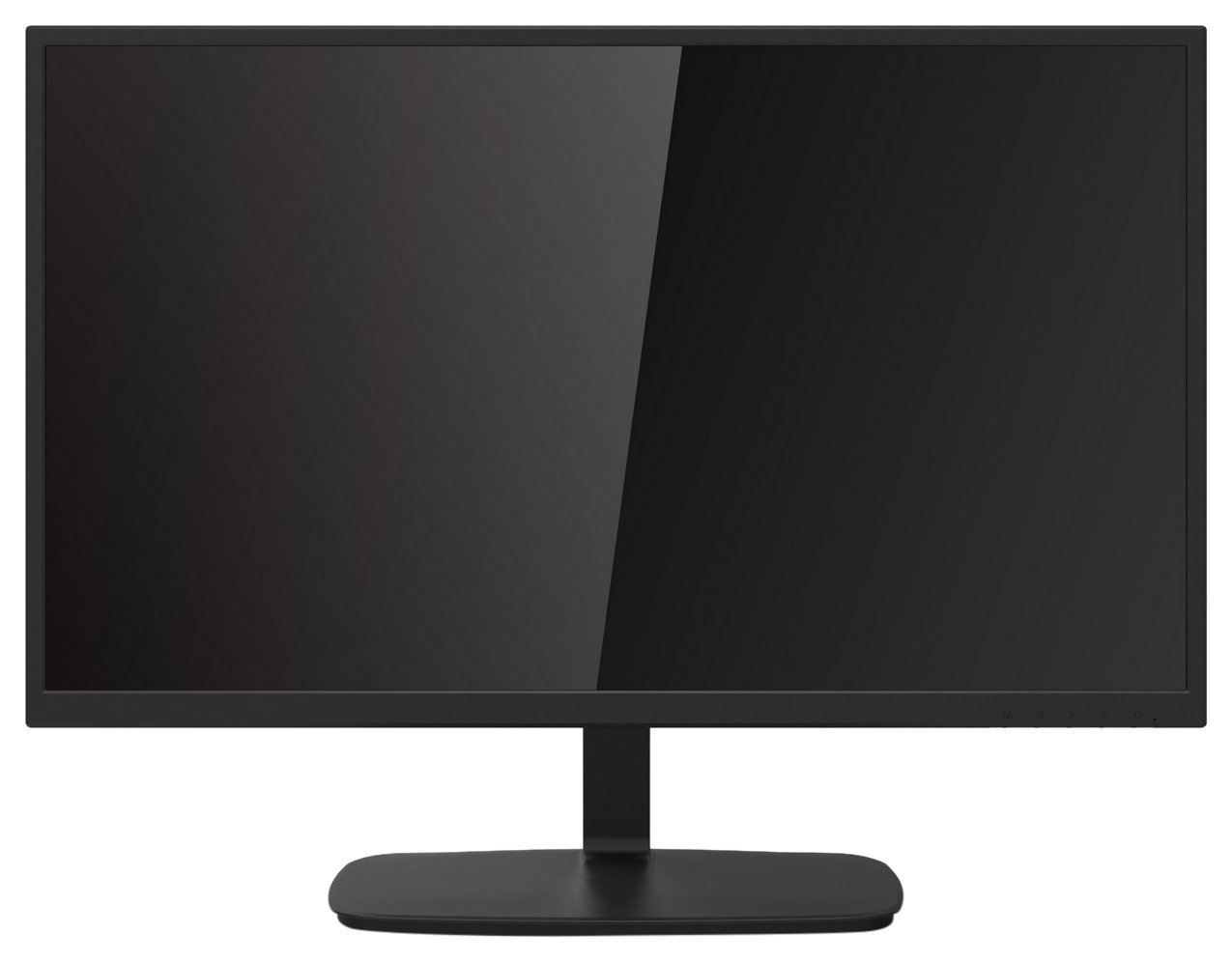 